Top of FormBottom of Form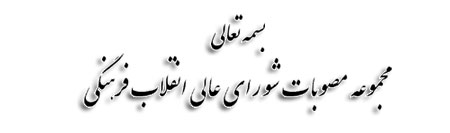 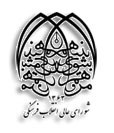 شرح:فصل‌ اول‌ - کلیات‌

ماده‌ ۱ - در جهت‌ تحقق‌ اهداف‌ مندرج‌ در کلیات‌ آیین‌نامه‌ تاسیس‌ موسسات‌ آموزش‌ عالی‌ غیردولتی‌ غیرانتفاعی‌ مصوب‌ چهل‌ و یکمین‌ جلسه‌ شورای عالی ‌ انقلاب‌ فرهنگی‌، دانشگاه‌ آزاد اسلامی‌، که‌ در این‌ اساسنامه‌ دانشگاه‌ نامیده‌ می‌شود تاسیس‌ می‌گردد.

ماده‌ ۲ - دانشگاه‌ یک‌ محل‌ آموزشی‌ و پژوهشی‌ و تابعیت‌ ایرانی‌ است‌ که‌ برای‌ مدت‌ نامحدود تاسیس‌ می‌گردد و مرکز آن‌ در تهران‌ است‌. تغییر این‌ محل‌ با پیشنهاد هیات‌ موسس‌ و تصویب‌ وزارت‌ فرهنگ‌ و آموزش‌ عالی‌ امکان‌پذیر است‌.

ماده‌ ۳ - حدود فعالیت‌ آموزشی‌ و پژوهشی‌ دانشگاه‌ چه‌ از حیث‌ مقطع‌ و رشته‌ تحصیلی‌ و چه‌ از حیث‌ ایجاد واحدهای‌ وابسته‌ به‌ تناسب‌ رشته‌ با توجه‌ به‌ مجوز شورای‌ گسترش‌ دو وزارتخانه‌ فرهنگ‌ و آموزش‌ عالی‌ و وزارت‌ بهداشت‌، درمان‌ و آموزش‌ پزشکی‌ تعیین‌ می‌گردد.

ماده‌ ۴ - دانشگاه‌ از تاریخ‌ صدور جواز تاسیس‌ توسط‌ شورای‌ گسترش‌ آموزش‌ عالی‌ رسمیت‌ می‌یابد و رییس‌ دانشگاه‌ نماینده‌ قانونی‌ دانشگاه‌ خواهد بود.

ماده‌ ۵ - دانشگاه‌ موسسه‌ای‌ است‌ "غیرانتفاعی‌" که‌ درآمدهای‌ آن‌ منحصراً صرف‌ هزینه‌ها و پیشرفت‌ و توسعه‌ فعالیت‌های‌ آن‌ خواهد شد.

ماده‌ ۶ - دانشگاه‌ تابع‌ کلیه‌ مقررات‌ آیین‌نامه‌های‌ مربوط‌ به‌ موسسات‌ آموزش‌ عالی‌ غیردولتی‌ غیرانتفاعی‌ مصوب‌ شورای عالی ‌ انقلاب‌ فرهنگی‌، و بر حسب‌ مورد وزارت‌ فرهنگ‌ و آموزش‌ عالی‌ یا وزارت‌ بهداشت‌، درمان‌ و آموزش‌ پزشکی‌ خواهد بود.

فصل‌ دوم‌ - ارکان‌ دانشگاه‌.

ماده‌ ۷ - ارگان‌ دانشگاه‌ عبارتند از:

* هیات‌ موسس‌.

* هیات‌ امناء.

* رییس‌ دانشگاه‌.

* شورای‌ دانشگاه‌.

ماده‌ ۸ هیات‌ موسس‌ متشکل‌ است‌ از:

* سیدعلی‌ خامنه‌ای‌.

* اکبر هاشمی‌ رفسنجانی‌.

* سید عبدالکریم‌ موسوی‌ اردبیلی‌.

* میرحسین‌ موسوی‌ .

* سید احمد خمینی‌.

* عبدا... جاسبی‌.

ماده‌ ۹ - وظایف‌ و اختیارات‌ هیات‌ موسس‌:

الف‌- کسب‌ امتیاز تاسیس‌ و دیگر مجوزهای‌ لازم‌ به‌ منظور اداره‌ دانشگاه‌ از وزارت‌ فرهنگ‌ و آموزش‌ عالی‌ و سایر مراجع‌ ذیصلاح‌.

ب‌- فراهم‌ آوردن‌ مقدمات‌ و امکانات‌ لازم‌ برای‌ رسیدن‌ به‌ اهداف‌ دانشگاه‌ (موضوع‌ ماده‌۱).

ج‌ - تعیین‌ آن‌ عده‌ از اعضاء هیات‌ امناء که‌ بر عهده‌ هیات‌ موسس‌ است‌ یا عزل‌ هر یک‌ از آنها.

تبصره‌ - تعیین‌ هر یک‌ از اعضاء هیات‌ امناء با اکثریت‌ آراء کل‌ اعضاء هیات‌ موسس‌ و عزل‌ هر یک‌ از آنها با حداقل‌ دو سوم‌ آراء کل‌ اعضاء هیات‌ موسس‌ امکان‌پذیر است‌.

د- نظارت‌ بر فعالیتهای‌ دانشگاه‌ در جهت‌ نیل‌ به‌ اهداف‌ تعیین‌ شده‌.

ه- بررسی‌ و تایید پیشنهادهای‌ رسیده‌ در مورد تاسیس‌، توسعه‌ و انحلال‌ واحدها و مراکز وابسته‌ و ارایه‌ آن‌ جهت‌ تصویب‌ به‌ وزارت‌ فرهنگ‌ و آموزش‌ عالی‌.

ماده‌ ۱۰ - اعضاء هیات‌ امناء عبارتند از:

- چهار نفر از اعضاء هیات‌ علمی‌ تمام‌ وقت‌ دانشگاهها در مرتبه‌ استادیاری‌ یا بالاتر با حداقل‌ سه‌ سال‌ سابقه‌ کار آموزشی‌ یا پژوهشی‌.

- سه‌ نفر از اعضاء هیات‌ موسس‌.

- نماینده‌ وزارت‌ فرهنگ‌ و آموزش‌ عالی‌.

- استاندار تهران‌.

تبصره‌ ۱ - هیات‌ امناء در اولین‌ جلسه‌، از بین‌ اعضاء یک‌ نفر را برای‌ چهار سال‌ به‌ ریاست‌ هیات‌ انتخاب‌ می‌کند.

تبصره‌ ۲ - چنانچه‌ رییس‌ دانشگاه‌ عضو هیات‌ امناء نباشد بدون‌ حق‌ رای‌ در جلسات‌ هیات‌ امناء شرکت‌ می‌کند.

تبصره‌ ۳ - در صورت‌ استعفاء یا فوت‌ یا برکناری‌ هر یک‌ از اعضاء جانشین‌ او برای‌ باقیمانده‌ مدت‌ دوره‌ انتخاب‌ خواهد شد.

ماده‌ ۱۱ - هیات‌ امناء حداقل‌ ماهی‌ یکبار به‌ دعوت‌ رییس‌ هیات‌ تشکیل‌ جلسه‌ می‌دهد. جلسات‌ با حضور دو سوم‌ کل‌ اعضاء رسمیت‌ می‌یابد و تصمیمات‌ با اکثریت‌ آراء اعضاء حاضر در جلسه‌ معتبر خواهد بود.

تبصره‌ ۱ - در صورت‌ لزوم‌ به‌ پیشنهاد رییس‌ دانشگاه‌ یا نماینده‌ وزارت‌ فرهنگ‌ و آموزش‌ عالی‌ و یا سه‌ نفر از اعضاء پس‌ از تایید رییس‌ هیات‌ جلسه‌ فوق‌العاده‌ تشکیل‌ می‌گردد.

تبصره‌ ۲ - رییس‌ دانشگاه‌ بعنوان‌ دبیر هیات‌ امناء مکلف‌ است‌ یک‌ نسخه‌ از صورت‌ جلسات‌ را برای‌ هر یک‌ از اعضاء هیات‌ امناء و هیات‌ موسس‌ و وزارت‌ فرهنگ‌ و آموزش‌ عالی‌ ارسال‌ نمایند.

ماده‌ ۱۲ - وظایف‌ و اختیارات‌ هیات‌ امناء:

الف‌- انتخاب‌ رییس‌ دانشگاه‌ و معرفی‌ وی‌ به‌ شورای عالی ‌ انقلاب‌ فرهنگی‌ و صدور حکم‌ پس‌ از تایید آن‌ شورا توسط‌ رییس‌ هیات‌ امناء.

ب‌ - عزل‌ رییس‌ دانشگاه‌.

ج‌- تصویب‌ سازمان‌ و تشکیلات‌ دانشگاه‌ و آیین‌نامه‌های‌ اداری‌ که‌ از طرف‌ رییس‌ دانشگاه‌ پیشنهاد می‌شود.

د - تصویب‌ بودجه‌ دانشگاه‌ و پیشنهاد طرحهای‌ توسعه‌ آن‌ به‌ هیات‌ موسس‌.

ه- تعیین‌ خزانه‌دار دانشگاه‌ و همچنین‌ تعیین‌ اشخاصی‌ که‌ حق‌ گشایش‌ حسابهای‌ بانکی‌ به‌ نام‌ دانشگاه‌ و حق‌ برداشت‌ از حسابهای‌ آنرا دارند و تعیین‌ حسابرسی‌ برای‌ دانشگاه‌.

و - تایید و تصویب‌ حسابها و ترازنامه‌ سالانه‌ دانشگاه‌ با توجه‌ به‌ گزارش‌ حسابرسی‌ و سپس‌ تقدیم‌ گزارش‌ به‌ هیات‌ موسس‌.

ز- جلب‌ کمکهای‌ مالی‌ و امکانات‌.

ح‌ - تصویب‌ مقررات‌ استخدامی‌ اعضاء هیات‌ علمی‌ و کارکنان‌ اداری‌ دانشگاه‌ و تعرفه‌ حقوق‌ و دستمزد و مزایا.

ط‌ - پیشنهاد هر نوع‌ تاسیس‌ توسعه‌ یا انحلال‌ واحدهای‌ دانشگاه‌ به‌ هیات‌ موسس‌.

ی‌ - تنظیم‌ آیین‌نامه‌ مالی‌ و معاملات‌ و ارایه‌ آن‌ به‌ وزارت‌ فرهنگ‌ و آموزش‌ عالی‌ (موضوع‌ ماده‌ ۱۵ - کلیات‌ آیین‌نامه‌ تاسیس‌ موسسات‌ آموزش‌ عالی‌ غیردولتی‌ غیرانتفاعی‌).

ک‌ - پیشنهاد میزان‌ شهریه‌ دانشجویان‌ و آیین‌نامه‌ چگونگی‌ دریافت‌ آن‌ جهت‌ تصویب‌ به‌ وزارت‌ فرهنگ‌ و آموزش‌ عالی‌.

ل‌ - تنظیم‌ و تصویب‌ آیین‌نامه‌ داخلی‌ هیات‌ امناء.

م‌ - تصویب‌ اخذ وام‌.

ن‌ - تعیین‌ نحوه‌ اداره‌ واحدهای‌ تولیدی‌ دانشگاه‌.

س‌ - تصویب‌ آیین‌نامه‌ تشکیل‌ شورای‌ دانشگاه‌.

ع‌ - تصویب‌ ظرفیت‌ پذیرش‌ دانشجویان‌ که‌ از طرف‌ رییس‌ دانشگاه‌ پیشنهاد می‌گردد.

تبصره‌ ۱- ظرفیت‌ پذیرش‌ دانشجویان‌ برای‌ هر سال‌ تحصیلی‌ باید برحسب‌ مورد به‌ تصویب‌ وزارت‌ بهداشت‌ و درمان‌ و آموزش‌ پزشکی‌ و وزارت‌ فرهنگ‌ و آموزش‌ عالی‌ برسد.

تبصره‌ ۲ - گزینش‌ اخلاقی‌ و سیاسی‌ دانشجویان‌ و استادان‌ با ضوابط‌ معمول‌ در سایر دانشگاه‌ها و موسسات‌ آموزش‌ عالی‌ و با نظارت‌ هیات‌های‌ مرکزی‌ گزینش‌ انجام‌ می‌گیرد.

تبصره‌ ۳ - گزینش‌ علمی‌ اعضاء هیات‌ علمی‌ با ضوابط‌ معمول‌ در دانشگاهها و با نظارت‌ هیات‌ مرکزی‌ گزینش‌ استاد انجام‌ می‌گیرد.

تبصره‌ ۴ - استفاده‌ از عناوین‌ مرتبه‌های‌ دانشگاهی‌ مشتمل‌ بر مربی‌ آموزشیار، مربی‌، استادیار دانشیار استاد باید مطابق‌ ضوابط‌ مربوط‌ به‌ تایید هیات‌ ممیزه‌ مرکزی‌ وزارت‌ فرهنگ‌ و آموزش‌ عالی‌ و وزارت‌ بهداشت‌، درمان‌ و آموزش‌ پزشکی‌ برسد.

تبصره‌ ۵ - هیات‌ امناء در انجام‌ وظایف‌ خود، مقررات‌ و ضوابط‌ موضوعه‌ مملکتی‌ و شورای عالی ‌ انقلاب‌ فرهنگی‌ را رعایت‌ خواهد کرد.

ماده‌ ۱۳ - رییس‌ دانشگاه‌:

اداره‌ امور دانشگاه‌ با رییس‌ دانشگاه‌ است‌ که‌ به‌ پیشنهاد هیات‌ امناء و تایید شورای عالی ‌ انقلاب‌ فرهنگی‌ و حکم‌ رییس‌ هیات‌ امناء منصوب‌ می‌شود.

تبصره‌ - پذیرش‌ استعفا و یا عزل‌ رییس‌ دانشگاه‌ پس‌ از تصویب‌ هیات‌ امناء با حکم‌ رییس‌ هیات‌ امناء خواهد بود.

ماده‌ ۱۴ - وظایف‌ و اختیارات‌ رییس‌ دانشگاه‌:

الف‌- شرکت‌ در جلسات‌ هیات‌ امناء.

ب - طرح مسایل قابل طرح در جلسه هیات امناء.

ج‌ - اجرای‌ مفاد اساسنامه‌ و مقررات‌ آیین‌نامه‌های‌ مصوب‌.

د- نظارت‌ بر حسن‌ اجرای‌ کلیه امور دانشگاه و ایجاد هماهنگی‌ میان‌ مسوولان‌ آموزشی‌ و پژوهشی‌ و دانشجویی‌ و سایر واحدهای‌ تحت‌ بررسی‌.

ه- نصب‌ و عزل‌ روسای‌ واحدها و مسوولانی‌ که‌ مستقیماً زیر نظر رییس‌ دانشگاه‌ انجام‌ وظیفه‌ می‌نمایند و همچنین‌ تایید معاونان‌ پیشنهادی‌ آنها.

و - تهیه‌ و تنظیم‌ بودجه‌ سالانه‌ دانشگاه‌ و واحدهای‌ تابعه‌ و ارایه‌ آن‌ به‌ هیات‌ امناء جهت‌ تصویب‌ .

ز- ارایه‌ پیشنهادهای‌ مربوط‌ به‌ تاسیس‌ توسعه‌، انحلال‌ و ادغام‌ واحدها و موسسات‌ تابعه‌ به‌ هیات‌ امناء.

ح‌ - تهیه‌ و تنظیم‌ سازمان‌ و تشکیلات‌ دانشگاه‌ و آیین‌نامه‌های‌ مربوط‌ و ارایه‌ آن‌ به‌ هیات‌ امناء جهت‌ تصویب‌.

ط‌ - ایجاد هماهنگی‌ لازم‌ در بهره‌وری‌ از امکانات‌ علمی‌، آموزشی‌، پژوهشی‌ و فنی‌ و جذب‌ نیروهای‌ مورد نیاز برای‌ نیل‌ به‌ اهداف‌ دانشگاه‌.

تبصره‌ - رییس‌ دانشگاه‌ می‌تواند به‌ مسوولیت‌ خود قسمتی‌ از اختیارات‌ خود را به‌ قایم‌ مقام‌ و یا هر یک‌ از معاونان‌ و روسای‌ واحدهای‌ تابعه‌ تفویض‌ نمایند.

ماده‌ ۱۵ - شوراها و کمیسیونها:
تشکیل‌ شورای‌ دانشگاه‌ و شورای‌ دانشکده‌ها و کمیسیونهای‌ آموزشی‌ و پژوهشی‌ و دانشجویی‌ حسب‌ مورد طبق‌ ضوابط‌ معمول‌ در دانشگاه‌ها و موسسات‌ آموزش‌ عالی‌ تابع‌ وزارت‌ فرهنگ‌ و آموزش‌ عالی‌ و وزارت‌ بهداشت‌، درمان‌ و آموزش‌ پزشکی‌ خواهد بود.

ماده‌ ۱۶ - ایجاد دانشکده‌ها
ایجاد دانشکده‌ها منوط‌ به‌ احراز شرایط‌ و ضوابط‌ تعیین‌ شده‌ توسط‌ شورای‌ گسترش‌ آموزش‌ عالی‌ است‌.

فصل‌ سوم‌ - انحلال‌ دانشگاه‌
ماده‌ ۱۷ - انحلال‌ دانشگاه‌ با تایید دو سوم‌ اعضای‌ هیات‌ موسس‌ و تصویب‌ شورای‌ گسترش‌ آموزش‌ عالی‌ امکان‌پذیر خواهد بود. پس‌ از تصویب‌ انحلال‌ دانشگاه‌، هیات‌ تصفیه‌ای‌ مرکب‌ از سه‌ نفر (دو نفر به‌ انتخاب‌ هیات‌ موسس‌ و یک‌ نفر نماینده‌ وزارت‌ فرهنگ‌ و آموزش‌ عالی‌) با رعایت‌ مقررات‌ قانونی‌ امر تصفیه‌ را بر عهده‌ خواهند داشت‌. پس‌ از تصفیه‌ کلیه‌ اموال‌ و داراییهای‌ باقیمانده‌ حسب‌ مورد در اختیار وزارت‌ فرهنگ‌ و آموزش‌ عالی‌ با وزارت‌ بهداشت‌، درمان‌ و آموزش‌ پزشکی‌ قرار خواهد گرفت‌.

تبصره‌ - در مورد تصویب‌ انحلال‌، هیات‌ موسس‌ موظف‌ است‌ کلیه تعهدات‌ مربوط‌ به‌ دانشجویان‌ موجود را تا اتمام‌ دوره تحصیلات‌ آنان‌ به‌ نحوه‌ مطلوب‌ به‌ انجام‌ رساند. (این‌ امر در مورد واحدهای‌ تابعه‌ به‌ عهده‌ تشکیلات‌ مرکزی‌ دانشگاه‌ خواهد بود.)

ماده‌ ۱۸ - در مورد آموزشهای‌ موضوع‌ بند ب‌ ماده‌ ۱۰ کلیات‌ آیین‌نامه‌، تاسیس‌ موسسات‌ آموزش‌ عالی‌ غیردولتی‌ غیرانتفاعی‌ مصوب‌ چهل‌ و یکمین‌ جلسه‌ شورای عالی ‌ انقلاب‌ فرهنگی‌ پس‌ از تدوین‌ و ابلاغ‌ ضوابط‌ اجرایی‌ بررسیهای‌ لازم‌ صورت‌ گرفته‌ و اساسنامه‌، جداگانه‌ای‌ تنظیم‌ خواهد شد.

ماده‌ ۱۹ - هرگونه‌ تغییر و یا اصلاح‌ در این‌ اساسنامه‌ یا پیشنهاد هیات‌ موسس‌ و حسب‌ مورد تایید شورای‌ گسترش‌ وزارت‌ فرهنگ‌ و آموزش‌ عالی‌ یا وزارت‌ بهداشت‌، درمان‌ و آموزش‌ پزشکی‌ و تصویب‌ شورای عالی ‌ انقلاب‌ فرهنگی‌ امکان‌پذیر خواهد بود.

ماده‌ ۲۰- این‌ اساسنامه‌ مشتمل‌ بر ۲۰ ماده‌ و ۱۶ تبصره‌ در طی‌ جلسات‌ ۱۰۳ - ۱۲۷ - ۱۲۸ - ۱۳۱ مورخ‌ ۶۵/۱۱/۰۷ و ۶۶/۰۷/۱۳ و ۶۶/۰۷/۲۱ و ۶۶/۰۸/۱۲ به‌ تصویب‌ شورای عالی ‌ انقلاب‌ فرهنگی‌ رسید.شرح:فصل‌ اول‌ - کلیات‌

ماده‌ ۱ - در جهت‌ تحقق‌ اهداف‌ مندرج‌ در کلیات‌ آیین‌نامه‌ تاسیس‌ موسسات‌ آموزش‌ عالی‌ غیردولتی‌ غیرانتفاعی‌ مصوب‌ چهل‌ و یکمین‌ جلسه‌ شورای عالی ‌ انقلاب‌ فرهنگی‌، دانشگاه‌ آزاد اسلامی‌، که‌ در این‌ اساسنامه‌ دانشگاه‌ نامیده‌ می‌شود تاسیس‌ می‌گردد.

ماده‌ ۲ - دانشگاه‌ یک‌ محل‌ آموزشی‌ و پژوهشی‌ و تابعیت‌ ایرانی‌ است‌ که‌ برای‌ مدت‌ نامحدود تاسیس‌ می‌گردد و مرکز آن‌ در تهران‌ است‌. تغییر این‌ محل‌ با پیشنهاد هیات‌ موسس‌ و تصویب‌ وزارت‌ فرهنگ‌ و آموزش‌ عالی‌ امکان‌پذیر است‌.

ماده‌ ۳ - حدود فعالیت‌ آموزشی‌ و پژوهشی‌ دانشگاه‌ چه‌ از حیث‌ مقطع‌ و رشته‌ تحصیلی‌ و چه‌ از حیث‌ ایجاد واحدهای‌ وابسته‌ به‌ تناسب‌ رشته‌ با توجه‌ به‌ مجوز شورای‌ گسترش‌ دو وزارتخانه‌ فرهنگ‌ و آموزش‌ عالی‌ و وزارت‌ بهداشت‌، درمان‌ و آموزش‌ پزشکی‌ تعیین‌ می‌گردد.

ماده‌ ۴ - دانشگاه‌ از تاریخ‌ صدور جواز تاسیس‌ توسط‌ شورای‌ گسترش‌ آموزش‌ عالی‌ رسمیت‌ می‌یابد و رییس‌ دانشگاه‌ نماینده‌ قانونی‌ دانشگاه‌ خواهد بود.

ماده‌ ۵ - دانشگاه‌ موسسه‌ای‌ است‌ "غیرانتفاعی‌" که‌ درآمدهای‌ آن‌ منحصراً صرف‌ هزینه‌ها و پیشرفت‌ و توسعه‌ فعالیت‌های‌ آن‌ خواهد شد.

ماده‌ ۶ - دانشگاه‌ تابع‌ کلیه‌ مقررات‌ آیین‌نامه‌های‌ مربوط‌ به‌ موسسات‌ آموزش‌ عالی‌ غیردولتی‌ غیرانتفاعی‌ مصوب‌ شورای عالی ‌ انقلاب‌ فرهنگی‌، و بر حسب‌ مورد وزارت‌ فرهنگ‌ و آموزش‌ عالی‌ یا وزارت‌ بهداشت‌، درمان‌ و آموزش‌ پزشکی‌ خواهد بود.

فصل‌ دوم‌ - ارکان‌ دانشگاه‌.

ماده‌ ۷ - ارگان‌ دانشگاه‌ عبارتند از:

* هیات‌ موسس‌.

* هیات‌ امناء.

* رییس‌ دانشگاه‌.

* شورای‌ دانشگاه‌.

ماده‌ ۸ هیات‌ موسس‌ متشکل‌ است‌ از:

* سیدعلی‌ خامنه‌ای‌.

* اکبر هاشمی‌ رفسنجانی‌.

* سید عبدالکریم‌ موسوی‌ اردبیلی‌.

* میرحسین‌ موسوی‌ .

* سید احمد خمینی‌.

* عبدا... جاسبی‌.

ماده‌ ۹ - وظایف‌ و اختیارات‌ هیات‌ موسس‌:

الف‌- کسب‌ امتیاز تاسیس‌ و دیگر مجوزهای‌ لازم‌ به‌ منظور اداره‌ دانشگاه‌ از وزارت‌ فرهنگ‌ و آموزش‌ عالی‌ و سایر مراجع‌ ذیصلاح‌.

ب‌- فراهم‌ آوردن‌ مقدمات‌ و امکانات‌ لازم‌ برای‌ رسیدن‌ به‌ اهداف‌ دانشگاه‌ (موضوع‌ ماده‌۱).

ج‌ - تعیین‌ آن‌ عده‌ از اعضاء هیات‌ امناء که‌ بر عهده‌ هیات‌ موسس‌ است‌ یا عزل‌ هر یک‌ از آنها.

تبصره‌ - تعیین‌ هر یک‌ از اعضاء هیات‌ امناء با اکثریت‌ آراء کل‌ اعضاء هیات‌ موسس‌ و عزل‌ هر یک‌ از آنها با حداقل‌ دو سوم‌ آراء کل‌ اعضاء هیات‌ موسس‌ امکان‌پذیر است‌.

د- نظارت‌ بر فعالیتهای‌ دانشگاه‌ در جهت‌ نیل‌ به‌ اهداف‌ تعیین‌ شده‌.

ه- بررسی‌ و تایید پیشنهادهای‌ رسیده‌ در مورد تاسیس‌، توسعه‌ و انحلال‌ واحدها و مراکز وابسته‌ و ارایه‌ آن‌ جهت‌ تصویب‌ به‌ وزارت‌ فرهنگ‌ و آموزش‌ عالی‌.

ماده‌ ۱۰ - اعضاء هیات‌ امناء عبارتند از:

- چهار نفر از اعضاء هیات‌ علمی‌ تمام‌ وقت‌ دانشگاهها در مرتبه‌ استادیاری‌ یا بالاتر با حداقل‌ سه‌ سال‌ سابقه‌ کار آموزشی‌ یا پژوهشی‌.

- سه‌ نفر از اعضاء هیات‌ موسس‌.

- نماینده‌ وزارت‌ فرهنگ‌ و آموزش‌ عالی‌.

- استاندار تهران‌.

تبصره‌ ۱ - هیات‌ امناء در اولین‌ جلسه‌، از بین‌ اعضاء یک‌ نفر را برای‌ چهار سال‌ به‌ ریاست‌ هیات‌ انتخاب‌ می‌کند.

تبصره‌ ۲ - چنانچه‌ رییس‌ دانشگاه‌ عضو هیات‌ امناء نباشد بدون‌ حق‌ رای‌ در جلسات‌ هیات‌ امناء شرکت‌ می‌کند.

تبصره‌ ۳ - در صورت‌ استعفاء یا فوت‌ یا برکناری‌ هر یک‌ از اعضاء جانشین‌ او برای‌ باقیمانده‌ مدت‌ دوره‌ انتخاب‌ خواهد شد.

ماده‌ ۱۱ - هیات‌ امناء حداقل‌ ماهی‌ یکبار به‌ دعوت‌ رییس‌ هیات‌ تشکیل‌ جلسه‌ می‌دهد. جلسات‌ با حضور دو سوم‌ کل‌ اعضاء رسمیت‌ می‌یابد و تصمیمات‌ با اکثریت‌ آراء اعضاء حاضر در جلسه‌ معتبر خواهد بود.

تبصره‌ ۱ - در صورت‌ لزوم‌ به‌ پیشنهاد رییس‌ دانشگاه‌ یا نماینده‌ وزارت‌ فرهنگ‌ و آموزش‌ عالی‌ و یا سه‌ نفر از اعضاء پس‌ از تایید رییس‌ هیات‌ جلسه‌ فوق‌العاده‌ تشکیل‌ می‌گردد.

تبصره‌ ۲ - رییس‌ دانشگاه‌ بعنوان‌ دبیر هیات‌ امناء مکلف‌ است‌ یک‌ نسخه‌ از صورت‌ جلسات‌ را برای‌ هر یک‌ از اعضاء هیات‌ امناء و هیات‌ موسس‌ و وزارت‌ فرهنگ‌ و آموزش‌ عالی‌ ارسال‌ نمایند.

ماده‌ ۱۲ - وظایف‌ و اختیارات‌ هیات‌ امناء:

الف‌- انتخاب‌ رییس‌ دانشگاه‌ و معرفی‌ وی‌ به‌ شورای عالی ‌ انقلاب‌ فرهنگی‌ و صدور حکم‌ پس‌ از تایید آن‌ شورا توسط‌ رییس‌ هیات‌ امناء.

ب‌ - عزل‌ رییس‌ دانشگاه‌.

ج‌- تصویب‌ سازمان‌ و تشکیلات‌ دانشگاه‌ و آیین‌نامه‌های‌ اداری‌ که‌ از طرف‌ رییس‌ دانشگاه‌ پیشنهاد می‌شود.

د - تصویب‌ بودجه‌ دانشگاه‌ و پیشنهاد طرحهای‌ توسعه‌ آن‌ به‌ هیات‌ موسس‌.

ه- تعیین‌ خزانه‌دار دانشگاه‌ و همچنین‌ تعیین‌ اشخاصی‌ که‌ حق‌ گشایش‌ حسابهای‌ بانکی‌ به‌ نام‌ دانشگاه‌ و حق‌ برداشت‌ از حسابهای‌ آنرا دارند و تعیین‌ حسابرسی‌ برای‌ دانشگاه‌.

و - تایید و تصویب‌ حسابها و ترازنامه‌ سالانه‌ دانشگاه‌ با توجه‌ به‌ گزارش‌ حسابرسی‌ و سپس‌ تقدیم‌ گزارش‌ به‌ هیات‌ موسس‌.

ز- جلب‌ کمکهای‌ مالی‌ و امکانات‌.

ح‌ - تصویب‌ مقررات‌ استخدامی‌ اعضاء هیات‌ علمی‌ و کارکنان‌ اداری‌ دانشگاه‌ و تعرفه‌ حقوق‌ و دستمزد و مزایا.

ط‌ - پیشنهاد هر نوع‌ تاسیس‌ توسعه‌ یا انحلال‌ واحدهای‌ دانشگاه‌ به‌ هیات‌ موسس‌.

ی‌ - تنظیم‌ آیین‌نامه‌ مالی‌ و معاملات‌ و ارایه‌ آن‌ به‌ وزارت‌ فرهنگ‌ و آموزش‌ عالی‌ (موضوع‌ ماده‌ ۱۵ - کلیات‌ آیین‌نامه‌ تاسیس‌ موسسات‌ آموزش‌ عالی‌ غیردولتی‌ غیرانتفاعی‌).

ک‌ - پیشنهاد میزان‌ شهریه‌ دانشجویان‌ و آیین‌نامه‌ چگونگی‌ دریافت‌ آن‌ جهت‌ تصویب‌ به‌ وزارت‌ فرهنگ‌ و آموزش‌ عالی‌.

ل‌ - تنظیم‌ و تصویب‌ آیین‌نامه‌ داخلی‌ هیات‌ امناء.

م‌ - تصویب‌ اخذ وام‌.

ن‌ - تعیین‌ نحوه‌ اداره‌ واحدهای‌ تولیدی‌ دانشگاه‌.

س‌ - تصویب‌ آیین‌نامه‌ تشکیل‌ شورای‌ دانشگاه‌.

ع‌ - تصویب‌ ظرفیت‌ پذیرش‌ دانشجویان‌ که‌ از طرف‌ رییس‌ دانشگاه‌ پیشنهاد می‌گردد.

تبصره‌ ۱- ظرفیت‌ پذیرش‌ دانشجویان‌ برای‌ هر سال‌ تحصیلی‌ باید برحسب‌ مورد به‌ تصویب‌ وزارت‌ بهداشت‌ و درمان‌ و آموزش‌ پزشکی‌ و وزارت‌ فرهنگ‌ و آموزش‌ عالی‌ برسد.

تبصره‌ ۲ - گزینش‌ اخلاقی‌ و سیاسی‌ دانشجویان‌ و استادان‌ با ضوابط‌ معمول‌ در سایر دانشگاه‌ها و موسسات‌ آموزش‌ عالی‌ و با نظارت‌ هیات‌های‌ مرکزی‌ گزینش‌ انجام‌ می‌گیرد.

تبصره‌ ۳ - گزینش‌ علمی‌ اعضاء هیات‌ علمی‌ با ضوابط‌ معمول‌ در دانشگاهها و با نظارت‌ هیات‌ مرکزی‌ گزینش‌ استاد انجام‌ می‌گیرد.

تبصره‌ ۴ - استفاده‌ از عناوین‌ مرتبه‌های‌ دانشگاهی‌ مشتمل‌ بر مربی‌ آموزشیار، مربی‌، استادیار دانشیار استاد باید مطابق‌ ضوابط‌ مربوط‌ به‌ تایید هیات‌ ممیزه‌ مرکزی‌ وزارت‌ فرهنگ‌ و آموزش‌ عالی‌ و وزارت‌ بهداشت‌، درمان‌ و آموزش‌ پزشکی‌ برسد.

تبصره‌ ۵ - هیات‌ امناء در انجام‌ وظایف‌ خود، مقررات‌ و ضوابط‌ موضوعه‌ مملکتی‌ و شورای عالی ‌ انقلاب‌ فرهنگی‌ را رعایت‌ خواهد کرد.

ماده‌ ۱۳ - رییس‌ دانشگاه‌:

اداره‌ امور دانشگاه‌ با رییس‌ دانشگاه‌ است‌ که‌ به‌ پیشنهاد هیات‌ امناء و تایید شورای عالی ‌ انقلاب‌ فرهنگی‌ و حکم‌ رییس‌ هیات‌ امناء منصوب‌ می‌شود.

تبصره‌ - پذیرش‌ استعفا و یا عزل‌ رییس‌ دانشگاه‌ پس‌ از تصویب‌ هیات‌ امناء با حکم‌ رییس‌ هیات‌ امناء خواهد بود.

ماده‌ ۱۴ - وظایف‌ و اختیارات‌ رییس‌ دانشگاه‌:

الف‌- شرکت‌ در جلسات‌ هیات‌ امناء.

ب - طرح مسایل قابل طرح در جلسه هیات امناء.

ج‌ - اجرای‌ مفاد اساسنامه‌ و مقررات‌ آیین‌نامه‌های‌ مصوب‌.

د- نظارت‌ بر حسن‌ اجرای‌ کلیه امور دانشگاه و ایجاد هماهنگی‌ میان‌ مسوولان‌ آموزشی‌ و پژوهشی‌ و دانشجویی‌ و سایر واحدهای‌ تحت‌ بررسی‌.

ه- نصب‌ و عزل‌ روسای‌ واحدها و مسوولانی‌ که‌ مستقیماً زیر نظر رییس‌ دانشگاه‌ انجام‌ وظیفه‌ می‌نمایند و همچنین‌ تایید معاونان‌ پیشنهادی‌ آنها.

و - تهیه‌ و تنظیم‌ بودجه‌ سالانه‌ دانشگاه‌ و واحدهای‌ تابعه‌ و ارایه‌ آن‌ به‌ هیات‌ امناء جهت‌ تصویب‌ .

ز- ارایه‌ پیشنهادهای‌ مربوط‌ به‌ تاسیس‌ توسعه‌، انحلال‌ و ادغام‌ واحدها و موسسات‌ تابعه‌ به‌ هیات‌ امناء.

ح‌ - تهیه‌ و تنظیم‌ سازمان‌ و تشکیلات‌ دانشگاه‌ و آیین‌نامه‌های‌ مربوط‌ و ارایه‌ آن‌ به‌ هیات‌ امناء جهت‌ تصویب‌.

ط‌ - ایجاد هماهنگی‌ لازم‌ در بهره‌وری‌ از امکانات‌ علمی‌، آموزشی‌، پژوهشی‌ و فنی‌ و جذب‌ نیروهای‌ مورد نیاز برای‌ نیل‌ به‌ اهداف‌ دانشگاه‌.

تبصره‌ - رییس‌ دانشگاه‌ می‌تواند به‌ مسوولیت‌ خود قسمتی‌ از اختیارات‌ خود را به‌ قایم‌ مقام‌ و یا هر یک‌ از معاونان‌ و روسای‌ واحدهای‌ تابعه‌ تفویض‌ نمایند.

ماده‌ ۱۵ - شوراها و کمیسیونها:
تشکیل‌ شورای‌ دانشگاه‌ و شورای‌ دانشکده‌ها و کمیسیونهای‌ آموزشی‌ و پژوهشی‌ و دانشجویی‌ حسب‌ مورد طبق‌ ضوابط‌ معمول‌ در دانشگاه‌ها و موسسات‌ آموزش‌ عالی‌ تابع‌ وزارت‌ فرهنگ‌ و آموزش‌ عالی‌ و وزارت‌ بهداشت‌، درمان‌ و آموزش‌ پزشکی‌ خواهد بود.

ماده‌ ۱۶ - ایجاد دانشکده‌ها
ایجاد دانشکده‌ها منوط‌ به‌ احراز شرایط‌ و ضوابط‌ تعیین‌ شده‌ توسط‌ شورای‌ گسترش‌ آموزش‌ عالی‌ است‌.

فصل‌ سوم‌ - انحلال‌ دانشگاه‌
ماده‌ ۱۷ - انحلال‌ دانشگاه‌ با تایید دو سوم‌ اعضای‌ هیات‌ موسس‌ و تصویب‌ شورای‌ گسترش‌ آموزش‌ عالی‌ امکان‌پذیر خواهد بود. پس‌ از تصویب‌ انحلال‌ دانشگاه‌، هیات‌ تصفیه‌ای‌ مرکب‌ از سه‌ نفر (دو نفر به‌ انتخاب‌ هیات‌ موسس‌ و یک‌ نفر نماینده‌ وزارت‌ فرهنگ‌ و آموزش‌ عالی‌) با رعایت‌ مقررات‌ قانونی‌ امر تصفیه‌ را بر عهده‌ خواهند داشت‌. پس‌ از تصفیه‌ کلیه‌ اموال‌ و داراییهای‌ باقیمانده‌ حسب‌ مورد در اختیار وزارت‌ فرهنگ‌ و آموزش‌ عالی‌ با وزارت‌ بهداشت‌، درمان‌ و آموزش‌ پزشکی‌ قرار خواهد گرفت‌.

تبصره‌ - در مورد تصویب‌ انحلال‌، هیات‌ موسس‌ موظف‌ است‌ کلیه تعهدات‌ مربوط‌ به‌ دانشجویان‌ موجود را تا اتمام‌ دوره تحصیلات‌ آنان‌ به‌ نحوه‌ مطلوب‌ به‌ انجام‌ رساند. (این‌ امر در مورد واحدهای‌ تابعه‌ به‌ عهده‌ تشکیلات‌ مرکزی‌ دانشگاه‌ خواهد بود.)

ماده‌ ۱۸ - در مورد آموزشهای‌ موضوع‌ بند ب‌ ماده‌ ۱۰ کلیات‌ آیین‌نامه‌، تاسیس‌ موسسات‌ آموزش‌ عالی‌ غیردولتی‌ غیرانتفاعی‌ مصوب‌ چهل‌ و یکمین‌ جلسه‌ شورای عالی ‌ انقلاب‌ فرهنگی‌ پس‌ از تدوین‌ و ابلاغ‌ ضوابط‌ اجرایی‌ بررسیهای‌ لازم‌ صورت‌ گرفته‌ و اساسنامه‌، جداگانه‌ای‌ تنظیم‌ خواهد شد.

ماده‌ ۱۹ - هرگونه‌ تغییر و یا اصلاح‌ در این‌ اساسنامه‌ یا پیشنهاد هیات‌ موسس‌ و حسب‌ مورد تایید شورای‌ گسترش‌ وزارت‌ فرهنگ‌ و آموزش‌ عالی‌ یا وزارت‌ بهداشت‌، درمان‌ و آموزش‌ پزشکی‌ و تصویب‌ شورای عالی ‌ انقلاب‌ فرهنگی‌ امکان‌پذیر خواهد بود.

ماده‌ ۲۰- این‌ اساسنامه‌ مشتمل‌ بر ۲۰ ماده‌ و ۱۶ تبصره‌ در طی‌ جلسات‌ ۱۰۳ - ۱۲۷ - ۱۲۸ - ۱۳۱ مورخ‌ ۶۵/۱۱/۰۷ و ۶۶/۰۷/۱۳ و ۶۶/۰۷/۲۱ و ۶۶/۰۸/۱۲ به‌ تصویب‌ شورای عالی ‌ انقلاب‌ فرهنگی‌ رسید.شرح:فصل‌ اول‌ - کلیات‌

ماده‌ ۱ - در جهت‌ تحقق‌ اهداف‌ مندرج‌ در کلیات‌ آیین‌نامه‌ تاسیس‌ موسسات‌ آموزش‌ عالی‌ غیردولتی‌ غیرانتفاعی‌ مصوب‌ چهل‌ و یکمین‌ جلسه‌ شورای عالی ‌ انقلاب‌ فرهنگی‌، دانشگاه‌ آزاد اسلامی‌، که‌ در این‌ اساسنامه‌ دانشگاه‌ نامیده‌ می‌شود تاسیس‌ می‌گردد.

ماده‌ ۲ - دانشگاه‌ یک‌ محل‌ آموزشی‌ و پژوهشی‌ و تابعیت‌ ایرانی‌ است‌ که‌ برای‌ مدت‌ نامحدود تاسیس‌ می‌گردد و مرکز آن‌ در تهران‌ است‌. تغییر این‌ محل‌ با پیشنهاد هیات‌ موسس‌ و تصویب‌ وزارت‌ فرهنگ‌ و آموزش‌ عالی‌ امکان‌پذیر است‌.

ماده‌ ۳ - حدود فعالیت‌ آموزشی‌ و پژوهشی‌ دانشگاه‌ چه‌ از حیث‌ مقطع‌ و رشته‌ تحصیلی‌ و چه‌ از حیث‌ ایجاد واحدهای‌ وابسته‌ به‌ تناسب‌ رشته‌ با توجه‌ به‌ مجوز شورای‌ گسترش‌ دو وزارتخانه‌ فرهنگ‌ و آموزش‌ عالی‌ و وزارت‌ بهداشت‌، درمان‌ و آموزش‌ پزشکی‌ تعیین‌ می‌گردد.

ماده‌ ۴ - دانشگاه‌ از تاریخ‌ صدور جواز تاسیس‌ توسط‌ شورای‌ گسترش‌ آموزش‌ عالی‌ رسمیت‌ می‌یابد و رییس‌ دانشگاه‌ نماینده‌ قانونی‌ دانشگاه‌ خواهد بود.

ماده‌ ۵ - دانشگاه‌ موسسه‌ای‌ است‌ "غیرانتفاعی‌" که‌ درآمدهای‌ آن‌ منحصراً صرف‌ هزینه‌ها و پیشرفت‌ و توسعه‌ فعالیت‌های‌ آن‌ خواهد شد.

ماده‌ ۶ - دانشگاه‌ تابع‌ کلیه‌ مقررات‌ آیین‌نامه‌های‌ مربوط‌ به‌ موسسات‌ آموزش‌ عالی‌ غیردولتی‌ غیرانتفاعی‌ مصوب‌ شورای عالی ‌ انقلاب‌ فرهنگی‌، و بر حسب‌ مورد وزارت‌ فرهنگ‌ و آموزش‌ عالی‌ یا وزارت‌ بهداشت‌، درمان‌ و آموزش‌ پزشکی‌ خواهد بود.

فصل‌ دوم‌ - ارکان‌ دانشگاه‌.

ماده‌ ۷ - ارگان‌ دانشگاه‌ عبارتند از:

* هیات‌ موسس‌.

* هیات‌ امناء.

* رییس‌ دانشگاه‌.

* شورای‌ دانشگاه‌.

ماده‌ ۸ هیات‌ موسس‌ متشکل‌ است‌ از:

* سیدعلی‌ خامنه‌ای‌.

* اکبر هاشمی‌ رفسنجانی‌.

* سید عبدالکریم‌ موسوی‌ اردبیلی‌.

* میرحسین‌ موسوی‌ .

* سید احمد خمینی‌.

* عبدا... جاسبی‌.

ماده‌ ۹ - وظایف‌ و اختیارات‌ هیات‌ موسس‌:

الف‌- کسب‌ امتیاز تاسیس‌ و دیگر مجوزهای‌ لازم‌ به‌ منظور اداره‌ دانشگاه‌ از وزارت‌ فرهنگ‌ و آموزش‌ عالی‌ و سایر مراجع‌ ذیصلاح‌.

ب‌- فراهم‌ آوردن‌ مقدمات‌ و امکانات‌ لازم‌ برای‌ رسیدن‌ به‌ اهداف‌ دانشگاه‌ (موضوع‌ ماده‌۱).

ج‌ - تعیین‌ آن‌ عده‌ از اعضاء هیات‌ امناء که‌ بر عهده‌ هیات‌ موسس‌ است‌ یا عزل‌ هر یک‌ از آنها.

تبصره‌ - تعیین‌ هر یک‌ از اعضاء هیات‌ امناء با اکثریت‌ آراء کل‌ اعضاء هیات‌ موسس‌ و عزل‌ هر یک‌ از آنها با حداقل‌ دو سوم‌ آراء کل‌ اعضاء هیات‌ موسس‌ امکان‌پذیر است‌.

د- نظارت‌ بر فعالیتهای‌ دانشگاه‌ در جهت‌ نیل‌ به‌ اهداف‌ تعیین‌ شده‌.

ه- بررسی‌ و تایید پیشنهادهای‌ رسیده‌ در مورد تاسیس‌، توسعه‌ و انحلال‌ واحدها و مراکز وابسته‌ و ارایه‌ آن‌ جهت‌ تصویب‌ به‌ وزارت‌ فرهنگ‌ و آموزش‌ عالی‌.

ماده‌ ۱۰ - اعضاء هیات‌ امناء عبارتند از:

- چهار نفر از اعضاء هیات‌ علمی‌ تمام‌ وقت‌ دانشگاهها در مرتبه‌ استادیاری‌ یا بالاتر با حداقل‌ سه‌ سال‌ سابقه‌ کار آموزشی‌ یا پژوهشی‌.

- سه‌ نفر از اعضاء هیات‌ موسس‌.

- نماینده‌ وزارت‌ فرهنگ‌ و آموزش‌ عالی‌.

- استاندار تهران‌.

تبصره‌ ۱ - هیات‌ امناء در اولین‌ جلسه‌، از بین‌ اعضاء یک‌ نفر را برای‌ چهار سال‌ به‌ ریاست‌ هیات‌ انتخاب‌ می‌کند.

تبصره‌ ۲ - چنانچه‌ رییس‌ دانشگاه‌ عضو هیات‌ امناء نباشد بدون‌ حق‌ رای‌ در جلسات‌ هیات‌ امناء شرکت‌ می‌کند.

تبصره‌ ۳ - در صورت‌ استعفاء یا فوت‌ یا برکناری‌ هر یک‌ از اعضاء جانشین‌ او برای‌ باقیمانده‌ مدت‌ دوره‌ انتخاب‌ خواهد شد.

ماده‌ ۱۱ - هیات‌ امناء حداقل‌ ماهی‌ یکبار به‌ دعوت‌ رییس‌ هیات‌ تشکیل‌ جلسه‌ می‌دهد. جلسات‌ با حضور دو سوم‌ کل‌ اعضاء رسمیت‌ می‌یابد و تصمیمات‌ با اکثریت‌ آراء اعضاء حاضر در جلسه‌ معتبر خواهد بود.

تبصره‌ ۱ - در صورت‌ لزوم‌ به‌ پیشنهاد رییس‌ دانشگاه‌ یا نماینده‌ وزارت‌ فرهنگ‌ و آموزش‌ عالی‌ و یا سه‌ نفر از اعضاء پس‌ از تایید رییس‌ هیات‌ جلسه‌ فوق‌العاده‌ تشکیل‌ می‌گردد.

تبصره‌ ۲ - رییس‌ دانشگاه‌ بعنوان‌ دبیر هیات‌ امناء مکلف‌ است‌ یک‌ نسخه‌ از صورت‌ جلسات‌ را برای‌ هر یک‌ از اعضاء هیات‌ امناء و هیات‌ موسس‌ و وزارت‌ فرهنگ‌ و آموزش‌ عالی‌ ارسال‌ نمایند.

ماده‌ ۱۲ - وظایف‌ و اختیارات‌ هیات‌ امناء:

الف‌- انتخاب‌ رییس‌ دانشگاه‌ و معرفی‌ وی‌ به‌ شورای عالی ‌ انقلاب‌ فرهنگی‌ و صدور حکم‌ پس‌ از تایید آن‌ شورا توسط‌ رییس‌ هیات‌ امناء.

ب‌ - عزل‌ رییس‌ دانشگاه‌.

ج‌- تصویب‌ سازمان‌ و تشکیلات‌ دانشگاه‌ و آیین‌نامه‌های‌ اداری‌ که‌ از طرف‌ رییس‌ دانشگاه‌ پیشنهاد می‌شود.

د - تصویب‌ بودجه‌ دانشگاه‌ و پیشنهاد طرحهای‌ توسعه‌ آن‌ به‌ هیات‌ موسس‌.

ه- تعیین‌ خزانه‌دار دانشگاه‌ و همچنین‌ تعیین‌ اشخاصی‌ که‌ حق‌ گشایش‌ حسابهای‌ بانکی‌ به‌ نام‌ دانشگاه‌ و حق‌ برداشت‌ از حسابهای‌ آنرا دارند و تعیین‌ حسابرسی‌ برای‌ دانشگاه‌.

و - تایید و تصویب‌ حسابها و ترازنامه‌ سالانه‌ دانشگاه‌ با توجه‌ به‌ گزارش‌ حسابرسی‌ و سپس‌ تقدیم‌ گزارش‌ به‌ هیات‌ موسس‌.

ز- جلب‌ کمکهای‌ مالی‌ و امکانات‌.

ح‌ - تصویب‌ مقررات‌ استخدامی‌ اعضاء هیات‌ علمی‌ و کارکنان‌ اداری‌ دانشگاه‌ و تعرفه‌ حقوق‌ و دستمزد و مزایا.

ط‌ - پیشنهاد هر نوع‌ تاسیس‌ توسعه‌ یا انحلال‌ واحدهای‌ دانشگاه‌ به‌ هیات‌ موسس‌.

ی‌ - تنظیم‌ آیین‌نامه‌ مالی‌ و معاملات‌ و ارایه‌ آن‌ به‌ وزارت‌ فرهنگ‌ و آموزش‌ عالی‌ (موضوع‌ ماده‌ ۱۵ - کلیات‌ آیین‌نامه‌ تاسیس‌ موسسات‌ آموزش‌ عالی‌ غیردولتی‌ غیرانتفاعی‌).

ک‌ - پیشنهاد میزان‌ شهریه‌ دانشجویان‌ و آیین‌نامه‌ چگونگی‌ دریافت‌ آن‌ جهت‌ تصویب‌ به‌ وزارت‌ فرهنگ‌ و آموزش‌ عالی‌.

ل‌ - تنظیم‌ و تصویب‌ آیین‌نامه‌ داخلی‌ هیات‌ امناء.

م‌ - تصویب‌ اخذ وام‌.

ن‌ - تعیین‌ نحوه‌ اداره‌ واحدهای‌ تولیدی‌ دانشگاه‌.

س‌ - تصویب‌ آیین‌نامه‌ تشکیل‌ شورای‌ دانشگاه‌.

ع‌ - تصویب‌ ظرفیت‌ پذیرش‌ دانشجویان‌ که‌ از طرف‌ رییس‌ دانشگاه‌ پیشنهاد می‌گردد.

تبصره‌ ۱- ظرفیت‌ پذیرش‌ دانشجویان‌ برای‌ هر سال‌ تحصیلی‌ باید برحسب‌ مورد به‌ تصویب‌ وزارت‌ بهداشت‌ و درمان‌ و آموزش‌ پزشکی‌ و وزارت‌ فرهنگ‌ و آموزش‌ عالی‌ برسد.

تبصره‌ ۲ - گزینش‌ اخلاقی‌ و سیاسی‌ دانشجویان‌ و استادان‌ با ضوابط‌ معمول‌ در سایر دانشگاه‌ها و موسسات‌ آموزش‌ عالی‌ و با نظارت‌ هیات‌های‌ مرکزی‌ گزینش‌ انجام‌ می‌گیرد.

تبصره‌ ۳ - گزینش‌ علمی‌ اعضاء هیات‌ علمی‌ با ضوابط‌ معمول‌ در دانشگاهها و با نظارت‌ هیات‌ مرکزی‌ گزینش‌ استاد انجام‌ می‌گیرد.

تبصره‌ ۴ - استفاده‌ از عناوین‌ مرتبه‌های‌ دانشگاهی‌ مشتمل‌ بر مربی‌ آموزشیار، مربی‌، استادیار دانشیار استاد باید مطابق‌ ضوابط‌ مربوط‌ به‌ تایید هیات‌ ممیزه‌ مرکزی‌ وزارت‌ فرهنگ‌ و آموزش‌ عالی‌ و وزارت‌ بهداشت‌، درمان‌ و آموزش‌ پزشکی‌ برسد.

تبصره‌ ۵ - هیات‌ امناء در انجام‌ وظایف‌ خود، مقررات‌ و ضوابط‌ موضوعه‌ مملکتی‌ و شورای عالی ‌ انقلاب‌ فرهنگی‌ را رعایت‌ خواهد کرد.

ماده‌ ۱۳ - رییس‌ دانشگاه‌:

اداره‌ امور دانشگاه‌ با رییس‌ دانشگاه‌ است‌ که‌ به‌ پیشنهاد هیات‌ امناء و تایید شورای عالی ‌ انقلاب‌ فرهنگی‌ و حکم‌ رییس‌ هیات‌ امناء منصوب‌ می‌شود.

تبصره‌ - پذیرش‌ استعفا و یا عزل‌ رییس‌ دانشگاه‌ پس‌ از تصویب‌ هیات‌ امناء با حکم‌ رییس‌ هیات‌ امناء خواهد بود.

ماده‌ ۱۴ - وظایف‌ و اختیارات‌ رییس‌ دانشگاه‌:

الف‌- شرکت‌ در جلسات‌ هیات‌ امناء.

ب - طرح مسایل قابل طرح در جلسه هیات امناء.

ج‌ - اجرای‌ مفاد اساسنامه‌ و مقررات‌ آیین‌نامه‌های‌ مصوب‌.

د- نظارت‌ بر حسن‌ اجرای‌ کلیه امور دانشگاه و ایجاد هماهنگی‌ میان‌ مسوولان‌ آموزشی‌ و پژوهشی‌ و دانشجویی‌ و سایر واحدهای‌ تحت‌ بررسی‌.

ه- نصب‌ و عزل‌ روسای‌ واحدها و مسوولانی‌ که‌ مستقیماً زیر نظر رییس‌ دانشگاه‌ انجام‌ وظیفه‌ می‌نمایند و همچنین‌ تایید معاونان‌ پیشنهادی‌ آنها.

و - تهیه‌ و تنظیم‌ بودجه‌ سالانه‌ دانشگاه‌ و واحدهای‌ تابعه‌ و ارایه‌ آن‌ به‌ هیات‌ امناء جهت‌ تصویب‌ .

ز- ارایه‌ پیشنهادهای‌ مربوط‌ به‌ تاسیس‌ توسعه‌، انحلال‌ و ادغام‌ واحدها و موسسات‌ تابعه‌ به‌ هیات‌ امناء.

ح‌ - تهیه‌ و تنظیم‌ سازمان‌ و تشکیلات‌ دانشگاه‌ و آیین‌نامه‌های‌ مربوط‌ و ارایه‌ آن‌ به‌ هیات‌ امناء جهت‌ تصویب‌.

ط‌ - ایجاد هماهنگی‌ لازم‌ در بهره‌وری‌ از امکانات‌ علمی‌، آموزشی‌، پژوهشی‌ و فنی‌ و جذب‌ نیروهای‌ مورد نیاز برای‌ نیل‌ به‌ اهداف‌ دانشگاه‌.

تبصره‌ - رییس‌ دانشگاه‌ می‌تواند به‌ مسوولیت‌ خود قسمتی‌ از اختیارات‌ خود را به‌ قایم‌ مقام‌ و یا هر یک‌ از معاونان‌ و روسای‌ واحدهای‌ تابعه‌ تفویض‌ نمایند.

ماده‌ ۱۵ - شوراها و کمیسیونها:
تشکیل‌ شورای‌ دانشگاه‌ و شورای‌ دانشکده‌ها و کمیسیونهای‌ آموزشی‌ و پژوهشی‌ و دانشجویی‌ حسب‌ مورد طبق‌ ضوابط‌ معمول‌ در دانشگاه‌ها و موسسات‌ آموزش‌ عالی‌ تابع‌ وزارت‌ فرهنگ‌ و آموزش‌ عالی‌ و وزارت‌ بهداشت‌، درمان‌ و آموزش‌ پزشکی‌ خواهد بود.

ماده‌ ۱۶ - ایجاد دانشکده‌ها
ایجاد دانشکده‌ها منوط‌ به‌ احراز شرایط‌ و ضوابط‌ تعیین‌ شده‌ توسط‌ شورای‌ گسترش‌ آموزش‌ عالی‌ است‌.

فصل‌ سوم‌ - انحلال‌ دانشگاه‌
ماده‌ ۱۷ - انحلال‌ دانشگاه‌ با تایید دو سوم‌ اعضای‌ هیات‌ موسس‌ و تصویب‌ شورای‌ گسترش‌ آموزش‌ عالی‌ امکان‌پذیر خواهد بود. پس‌ از تصویب‌ انحلال‌ دانشگاه‌، هیات‌ تصفیه‌ای‌ مرکب‌ از سه‌ نفر (دو نفر به‌ انتخاب‌ هیات‌ موسس‌ و یک‌ نفر نماینده‌ وزارت‌ فرهنگ‌ و آموزش‌ عالی‌) با رعایت‌ مقررات‌ قانونی‌ امر تصفیه‌ را بر عهده‌ خواهند داشت‌. پس‌ از تصفیه‌ کلیه‌ اموال‌ و داراییهای‌ باقیمانده‌ حسب‌ مورد در اختیار وزارت‌ فرهنگ‌ و آموزش‌ عالی‌ با وزارت‌ بهداشت‌، درمان‌ و آموزش‌ پزشکی‌ قرار خواهد گرفت‌.

تبصره‌ - در مورد تصویب‌ انحلال‌، هیات‌ موسس‌ موظف‌ است‌ کلیه تعهدات‌ مربوط‌ به‌ دانشجویان‌ موجود را تا اتمام‌ دوره تحصیلات‌ آنان‌ به‌ نحوه‌ مطلوب‌ به‌ انجام‌ رساند. (این‌ امر در مورد واحدهای‌ تابعه‌ به‌ عهده‌ تشکیلات‌ مرکزی‌ دانشگاه‌ خواهد بود.)

ماده‌ ۱۸ - در مورد آموزشهای‌ موضوع‌ بند ب‌ ماده‌ ۱۰ کلیات‌ آیین‌نامه‌، تاسیس‌ موسسات‌ آموزش‌ عالی‌ غیردولتی‌ غیرانتفاعی‌ مصوب‌ چهل‌ و یکمین‌ جلسه‌ شورای عالی ‌ انقلاب‌ فرهنگی‌ پس‌ از تدوین‌ و ابلاغ‌ ضوابط‌ اجرایی‌ بررسیهای‌ لازم‌ صورت‌ گرفته‌ و اساسنامه‌، جداگانه‌ای‌ تنظیم‌ خواهد شد.

ماده‌ ۱۹ - هرگونه‌ تغییر و یا اصلاح‌ در این‌ اساسنامه‌ یا پیشنهاد هیات‌ موسس‌ و حسب‌ مورد تایید شورای‌ گسترش‌ وزارت‌ فرهنگ‌ و آموزش‌ عالی‌ یا وزارت‌ بهداشت‌، درمان‌ و آموزش‌ پزشکی‌ و تصویب‌ شورای عالی ‌ انقلاب‌ فرهنگی‌ امکان‌پذیر خواهد بود.

ماده‌ ۲۰- این‌ اساسنامه‌ مشتمل‌ بر ۲۰ ماده‌ و ۱۶ تبصره‌ در طی‌ جلسات‌ ۱۰۳ - ۱۲۷ - ۱۲۸ - ۱۳۱ مورخ‌ ۶۵/۱۱/۰۷ و ۶۶/۰۷/۱۳ و ۶۶/۰۷/۲۱ و ۶۶/۰۸/۱۲ به‌ تصویب‌ شورای عالی ‌ انقلاب‌ فرهنگی‌ رسید.شرح:فصل‌ اول‌ - کلیات‌

ماده‌ ۱ - در جهت‌ تحقق‌ اهداف‌ مندرج‌ در کلیات‌ آیین‌نامه‌ تاسیس‌ موسسات‌ آموزش‌ عالی‌ غیردولتی‌ غیرانتفاعی‌ مصوب‌ چهل‌ و یکمین‌ جلسه‌ شورای عالی ‌ انقلاب‌ فرهنگی‌، دانشگاه‌ آزاد اسلامی‌، که‌ در این‌ اساسنامه‌ دانشگاه‌ نامیده‌ می‌شود تاسیس‌ می‌گردد.

ماده‌ ۲ - دانشگاه‌ یک‌ محل‌ آموزشی‌ و پژوهشی‌ و تابعیت‌ ایرانی‌ است‌ که‌ برای‌ مدت‌ نامحدود تاسیس‌ می‌گردد و مرکز آن‌ در تهران‌ است‌. تغییر این‌ محل‌ با پیشنهاد هیات‌ موسس‌ و تصویب‌ وزارت‌ فرهنگ‌ و آموزش‌ عالی‌ امکان‌پذیر است‌.

ماده‌ ۳ - حدود فعالیت‌ آموزشی‌ و پژوهشی‌ دانشگاه‌ چه‌ از حیث‌ مقطع‌ و رشته‌ تحصیلی‌ و چه‌ از حیث‌ ایجاد واحدهای‌ وابسته‌ به‌ تناسب‌ رشته‌ با توجه‌ به‌ مجوز شورای‌ گسترش‌ دو وزارتخانه‌ فرهنگ‌ و آموزش‌ عالی‌ و وزارت‌ بهداشت‌، درمان‌ و آموزش‌ پزشکی‌ تعیین‌ می‌گردد.

ماده‌ ۴ - دانشگاه‌ از تاریخ‌ صدور جواز تاسیس‌ توسط‌ شورای‌ گسترش‌ آموزش‌ عالی‌ رسمیت‌ می‌یابد و رییس‌ دانشگاه‌ نماینده‌ قانونی‌ دانشگاه‌ خواهد بود.

ماده‌ ۵ - دانشگاه‌ موسسه‌ای‌ است‌ "غیرانتفاعی‌" که‌ درآمدهای‌ آن‌ منحصراً صرف‌ هزینه‌ها و پیشرفت‌ و توسعه‌ فعالیت‌های‌ آن‌ خواهد شد.

ماده‌ ۶ - دانشگاه‌ تابع‌ کلیه‌ مقررات‌ آیین‌نامه‌های‌ مربوط‌ به‌ موسسات‌ آموزش‌ عالی‌ غیردولتی‌ غیرانتفاعی‌ مصوب‌ شورای عالی ‌ انقلاب‌ فرهنگی‌، و بر حسب‌ مورد وزارت‌ فرهنگ‌ و آموزش‌ عالی‌ یا وزارت‌ بهداشت‌، درمان‌ و آموزش‌ پزشکی‌ خواهد بود.

فصل‌ دوم‌ - ارکان‌ دانشگاه‌.

ماده‌ ۷ - ارگان‌ دانشگاه‌ عبارتند از:

* هیات‌ موسس‌.

* هیات‌ امناء.

* رییس‌ دانشگاه‌.

* شورای‌ دانشگاه‌.

ماده‌ ۸ هیات‌ موسس‌ متشکل‌ است‌ از:

* سیدعلی‌ خامنه‌ای‌.

* اکبر هاشمی‌ رفسنجانی‌.

* سید عبدالکریم‌ موسوی‌ اردبیلی‌.

* میرحسین‌ موسوی‌ .

* سید احمد خمینی‌.

* عبدا... جاسبی‌.

ماده‌ ۹ - وظایف‌ و اختیارات‌ هیات‌ موسس‌:

الف‌- کسب‌ امتیاز تاسیس‌ و دیگر مجوزهای‌ لازم‌ به‌ منظور اداره‌ دانشگاه‌ از وزارت‌ فرهنگ‌ و آموزش‌ عالی‌ و سایر مراجع‌ ذیصلاح‌.

ب‌- فراهم‌ آوردن‌ مقدمات‌ و امکانات‌ لازم‌ برای‌ رسیدن‌ به‌ اهداف‌ دانشگاه‌ (موضوع‌ ماده‌۱).

ج‌ - تعیین‌ آن‌ عده‌ از اعضاء هیات‌ امناء که‌ بر عهده‌ هیات‌ موسس‌ است‌ یا عزل‌ هر یک‌ از آنها.

تبصره‌ - تعیین‌ هر یک‌ از اعضاء هیات‌ امناء با اکثریت‌ آراء کل‌ اعضاء هیات‌ موسس‌ و عزل‌ هر یک‌ از آنها با حداقل‌ دو سوم‌ آراء کل‌ اعضاء هیات‌ موسس‌ امکان‌پذیر است‌.

د- نظارت‌ بر فعالیتهای‌ دانشگاه‌ در جهت‌ نیل‌ به‌ اهداف‌ تعیین‌ شده‌.

ه- بررسی‌ و تایید پیشنهادهای‌ رسیده‌ در مورد تاسیس‌، توسعه‌ و انحلال‌ واحدها و مراکز وابسته‌ و ارایه‌ آن‌ جهت‌ تصویب‌ به‌ وزارت‌ فرهنگ‌ و آموزش‌ عالی‌.

ماده‌ ۱۰ - اعضاء هیات‌ امناء عبارتند از:

- چهار نفر از اعضاء هیات‌ علمی‌ تمام‌ وقت‌ دانشگاهها در مرتبه‌ استادیاری‌ یا بالاتر با حداقل‌ سه‌ سال‌ سابقه‌ کار آموزشی‌ یا پژوهشی‌.

- سه‌ نفر از اعضاء هیات‌ موسس‌.

- نماینده‌ وزارت‌ فرهنگ‌ و آموزش‌ عالی‌.

- استاندار تهران‌.

تبصره‌ ۱ - هیات‌ امناء در اولین‌ جلسه‌، از بین‌ اعضاء یک‌ نفر را برای‌ چهار سال‌ به‌ ریاست‌ هیات‌ انتخاب‌ می‌کند.

تبصره‌ ۲ - چنانچه‌ رییس‌ دانشگاه‌ عضو هیات‌ امناء نباشد بدون‌ حق‌ رای‌ در جلسات‌ هیات‌ امناء شرکت‌ می‌کند.

تبصره‌ ۳ - در صورت‌ استعفاء یا فوت‌ یا برکناری‌ هر یک‌ از اعضاء جانشین‌ او برای‌ باقیمانده‌ مدت‌ دوره‌ انتخاب‌ خواهد شد.

ماده‌ ۱۱ - هیات‌ امناء حداقل‌ ماهی‌ یکبار به‌ دعوت‌ رییس‌ هیات‌ تشکیل‌ جلسه‌ می‌دهد. جلسات‌ با حضور دو سوم‌ کل‌ اعضاء رسمیت‌ می‌یابد و تصمیمات‌ با اکثریت‌ آراء اعضاء حاضر در جلسه‌ معتبر خواهد بود.

تبصره‌ ۱ - در صورت‌ لزوم‌ به‌ پیشنهاد رییس‌ دانشگاه‌ یا نماینده‌ وزارت‌ فرهنگ‌ و آموزش‌ عالی‌ و یا سه‌ نفر از اعضاء پس‌ از تایید رییس‌ هیات‌ جلسه‌ فوق‌العاده‌ تشکیل‌ می‌گردد.

تبصره‌ ۲ - رییس‌ دانشگاه‌ بعنوان‌ دبیر هیات‌ امناء مکلف‌ است‌ یک‌ نسخه‌ از صورت‌ جلسات‌ را برای‌ هر یک‌ از اعضاء هیات‌ امناء و هیات‌ موسس‌ و وزارت‌ فرهنگ‌ و آموزش‌ عالی‌ ارسال‌ نمایند.

ماده‌ ۱۲ - وظایف‌ و اختیارات‌ هیات‌ امناء:

الف‌- انتخاب‌ رییس‌ دانشگاه‌ و معرفی‌ وی‌ به‌ شورای عالی ‌ انقلاب‌ فرهنگی‌ و صدور حکم‌ پس‌ از تایید آن‌ شورا توسط‌ رییس‌ هیات‌ امناء.

ب‌ - عزل‌ رییس‌ دانشگاه‌.

ج‌- تصویب‌ سازمان‌ و تشکیلات‌ دانشگاه‌ و آیین‌نامه‌های‌ اداری‌ که‌ از طرف‌ رییس‌ دانشگاه‌ پیشنهاد می‌شود.

د - تصویب‌ بودجه‌ دانشگاه‌ و پیشنهاد طرحهای‌ توسعه‌ آن‌ به‌ هیات‌ موسس‌.

ه- تعیین‌ خزانه‌دار دانشگاه‌ و همچنین‌ تعیین‌ اشخاصی‌ که‌ حق‌ گشایش‌ حسابهای‌ بانکی‌ به‌ نام‌ دانشگاه‌ و حق‌ برداشت‌ از حسابهای‌ آنرا دارند و تعیین‌ حسابرسی‌ برای‌ دانشگاه‌.

و - تایید و تصویب‌ حسابها و ترازنامه‌ سالانه‌ دانشگاه‌ با توجه‌ به‌ گزارش‌ حسابرسی‌ و سپس‌ تقدیم‌ گزارش‌ به‌ هیات‌ موسس‌.

ز- جلب‌ کمکهای‌ مالی‌ و امکانات‌.

ح‌ - تصویب‌ مقررات‌ استخدامی‌ اعضاء هیات‌ علمی‌ و کارکنان‌ اداری‌ دانشگاه‌ و تعرفه‌ حقوق‌ و دستمزد و مزایا.

ط‌ - پیشنهاد هر نوع‌ تاسیس‌ توسعه‌ یا انحلال‌ واحدهای‌ دانشگاه‌ به‌ هیات‌ موسس‌.

ی‌ - تنظیم‌ آیین‌نامه‌ مالی‌ و معاملات‌ و ارایه‌ آن‌ به‌ وزارت‌ فرهنگ‌ و آموزش‌ عالی‌ (موضوع‌ ماده‌ ۱۵ - کلیات‌ آیین‌نامه‌ تاسیس‌ موسسات‌ آموزش‌ عالی‌ غیردولتی‌ غیرانتفاعی‌).

ک‌ - پیشنهاد میزان‌ شهریه‌ دانشجویان‌ و آیین‌نامه‌ چگونگی‌ دریافت‌ آن‌ جهت‌ تصویب‌ به‌ وزارت‌ فرهنگ‌ و آموزش‌ عالی‌.

ل‌ - تنظیم‌ و تصویب‌ آیین‌نامه‌ داخلی‌ هیات‌ امناء.

م‌ - تصویب‌ اخذ وام‌.

ن‌ - تعیین‌ نحوه‌ اداره‌ واحدهای‌ تولیدی‌ دانشگاه‌.

س‌ - تصویب‌ آیین‌نامه‌ تشکیل‌ شورای‌ دانشگاه‌.

ع‌ - تصویب‌ ظرفیت‌ پذیرش‌ دانشجویان‌ که‌ از طرف‌ رییس‌ دانشگاه‌ پیشنهاد می‌گردد.

تبصره‌ ۱- ظرفیت‌ پذیرش‌ دانشجویان‌ برای‌ هر سال‌ تحصیلی‌ باید برحسب‌ مورد به‌ تصویب‌ وزارت‌ بهداشت‌ و درمان‌ و آموزش‌ پزشکی‌ و وزارت‌ فرهنگ‌ و آموزش‌ عالی‌ برسد.

تبصره‌ ۲ - گزینش‌ اخلاقی‌ و سیاسی‌ دانشجویان‌ و استادان‌ با ضوابط‌ معمول‌ در سایر دانشگاه‌ها و موسسات‌ آموزش‌ عالی‌ و با نظارت‌ هیات‌های‌ مرکزی‌ گزینش‌ انجام‌ می‌گیرد.

تبصره‌ ۳ - گزینش‌ علمی‌ اعضاء هیات‌ علمی‌ با ضوابط‌ معمول‌ در دانشگاهها و با نظارت‌ هیات‌ مرکزی‌ گزینش‌ استاد انجام‌ می‌گیرد.

تبصره‌ ۴ - استفاده‌ از عناوین‌ مرتبه‌های‌ دانشگاهی‌ مشتمل‌ بر مربی‌ آموزشیار، مربی‌، استادیار دانشیار استاد باید مطابق‌ ضوابط‌ مربوط‌ به‌ تایید هیات‌ ممیزه‌ مرکزی‌ وزارت‌ فرهنگ‌ و آموزش‌ عالی‌ و وزارت‌ بهداشت‌، درمان‌ و آموزش‌ پزشکی‌ برسد.

تبصره‌ ۵ - هیات‌ امناء در انجام‌ وظایف‌ خود، مقررات‌ و ضوابط‌ موضوعه‌ مملکتی‌ و شورای عالی ‌ انقلاب‌ فرهنگی‌ را رعایت‌ خواهد کرد.

ماده‌ ۱۳ - رییس‌ دانشگاه‌:

اداره‌ امور دانشگاه‌ با رییس‌ دانشگاه‌ است‌ که‌ به‌ پیشنهاد هیات‌ امناء و تایید شورای عالی ‌ انقلاب‌ فرهنگی‌ و حکم‌ رییس‌ هیات‌ امناء منصوب‌ می‌شود.

تبصره‌ - پذیرش‌ استعفا و یا عزل‌ رییس‌ دانشگاه‌ پس‌ از تصویب‌ هیات‌ امناء با حکم‌ رییس‌ هیات‌ امناء خواهد بود.

ماده‌ ۱۴ - وظایف‌ و اختیارات‌ رییس‌ دانشگاه‌:

الف‌- شرکت‌ در جلسات‌ هیات‌ امناء.

ب - طرح مسایل قابل طرح در جلسه هیات امناء.

ج‌ - اجرای‌ مفاد اساسنامه‌ و مقررات‌ آیین‌نامه‌های‌ مصوب‌.

د- نظارت‌ بر حسن‌ اجرای‌ کلیه امور دانشگاه و ایجاد هماهنگی‌ میان‌ مسوولان‌ آموزشی‌ و پژوهشی‌ و دانشجویی‌ و سایر واحدهای‌ تحت‌ بررسی‌.

ه- نصب‌ و عزل‌ روسای‌ واحدها و مسوولانی‌ که‌ مستقیماً زیر نظر رییس‌ دانشگاه‌ انجام‌ وظیفه‌ می‌نمایند و همچنین‌ تایید معاونان‌ پیشنهادی‌ آنها.

و - تهیه‌ و تنظیم‌ بودجه‌ سالانه‌ دانشگاه‌ و واحدهای‌ تابعه‌ و ارایه‌ آن‌ به‌ هیات‌ امناء جهت‌ تصویب‌ .

ز- ارایه‌ پیشنهادهای‌ مربوط‌ به‌ تاسیس‌ توسعه‌، انحلال‌ و ادغام‌ واحدها و موسسات‌ تابعه‌ به‌ هیات‌ امناء.

ح‌ - تهیه‌ و تنظیم‌ سازمان‌ و تشکیلات‌ دانشگاه‌ و آیین‌نامه‌های‌ مربوط‌ و ارایه‌ آن‌ به‌ هیات‌ امناء جهت‌ تصویب‌.

ط‌ - ایجاد هماهنگی‌ لازم‌ در بهره‌وری‌ از امکانات‌ علمی‌، آموزشی‌، پژوهشی‌ و فنی‌ و جذب‌ نیروهای‌ مورد نیاز برای‌ نیل‌ به‌ اهداف‌ دانشگاه‌.

تبصره‌ - رییس‌ دانشگاه‌ می‌تواند به‌ مسوولیت‌ خود قسمتی‌ از اختیارات‌ خود را به‌ قایم‌ مقام‌ و یا هر یک‌ از معاونان‌ و روسای‌ واحدهای‌ تابعه‌ تفویض‌ نمایند.

ماده‌ ۱۵ - شوراها و کمیسیونها:
تشکیل‌ شورای‌ دانشگاه‌ و شورای‌ دانشکده‌ها و کمیسیونهای‌ آموزشی‌ و پژوهشی‌ و دانشجویی‌ حسب‌ مورد طبق‌ ضوابط‌ معمول‌ در دانشگاه‌ها و موسسات‌ آموزش‌ عالی‌ تابع‌ وزارت‌ فرهنگ‌ و آموزش‌ عالی‌ و وزارت‌ بهداشت‌، درمان‌ و آموزش‌ پزشکی‌ خواهد بود.

ماده‌ ۱۶ - ایجاد دانشکده‌ها
ایجاد دانشکده‌ها منوط‌ به‌ احراز شرایط‌ و ضوابط‌ تعیین‌ شده‌ توسط‌ شورای‌ گسترش‌ آموزش‌ عالی‌ است‌.

فصل‌ سوم‌ - انحلال‌ دانشگاه‌
ماده‌ ۱۷ - انحلال‌ دانشگاه‌ با تایید دو سوم‌ اعضای‌ هیات‌ موسس‌ و تصویب‌ شورای‌ گسترش‌ آموزش‌ عالی‌ امکان‌پذیر خواهد بود. پس‌ از تصویب‌ انحلال‌ دانشگاه‌، هیات‌ تصفیه‌ای‌ مرکب‌ از سه‌ نفر (دو نفر به‌ انتخاب‌ هیات‌ موسس‌ و یک‌ نفر نماینده‌ وزارت‌ فرهنگ‌ و آموزش‌ عالی‌) با رعایت‌ مقررات‌ قانونی‌ امر تصفیه‌ را بر عهده‌ خواهند داشت‌. پس‌ از تصفیه‌ کلیه‌ اموال‌ و داراییهای‌ باقیمانده‌ حسب‌ مورد در اختیار وزارت‌ فرهنگ‌ و آموزش‌ عالی‌ با وزارت‌ بهداشت‌، درمان‌ و آموزش‌ پزشکی‌ قرار خواهد گرفت‌.

تبصره‌ - در مورد تصویب‌ انحلال‌، هیات‌ موسس‌ موظف‌ است‌ کلیه تعهدات‌ مربوط‌ به‌ دانشجویان‌ موجود را تا اتمام‌ دوره تحصیلات‌ آنان‌ به‌ نحوه‌ مطلوب‌ به‌ انجام‌ رساند. (این‌ امر در مورد واحدهای‌ تابعه‌ به‌ عهده‌ تشکیلات‌ مرکزی‌ دانشگاه‌ خواهد بود.)

ماده‌ ۱۸ - در مورد آموزشهای‌ موضوع‌ بند ب‌ ماده‌ ۱۰ کلیات‌ آیین‌نامه‌، تاسیس‌ موسسات‌ آموزش‌ عالی‌ غیردولتی‌ غیرانتفاعی‌ مصوب‌ چهل‌ و یکمین‌ جلسه‌ شورای عالی ‌ انقلاب‌ فرهنگی‌ پس‌ از تدوین‌ و ابلاغ‌ ضوابط‌ اجرایی‌ بررسیهای‌ لازم‌ صورت‌ گرفته‌ و اساسنامه‌، جداگانه‌ای‌ تنظیم‌ خواهد شد.

ماده‌ ۱۹ - هرگونه‌ تغییر و یا اصلاح‌ در این‌ اساسنامه‌ یا پیشنهاد هیات‌ موسس‌ و حسب‌ مورد تایید شورای‌ گسترش‌ وزارت‌ فرهنگ‌ و آموزش‌ عالی‌ یا وزارت‌ بهداشت‌، درمان‌ و آموزش‌ پزشکی‌ و تصویب‌ شورای عالی ‌ انقلاب‌ فرهنگی‌ امکان‌پذیر خواهد بود.

ماده‌ ۲۰- این‌ اساسنامه‌ مشتمل‌ بر ۲۰ ماده‌ و ۱۶ تبصره‌ در طی‌ جلسات‌ ۱۰۳ - ۱۲۷ - ۱۲۸ - ۱۳۱ مورخ‌ ۶۵/۱۱/۰۷ و ۶۶/۰۷/۱۳ و ۶۶/۰۷/۲۱ و ۶۶/۰۸/۱۲ به‌ تصویب‌ شورای عالی ‌ انقلاب‌ فرهنگی‌ رسید.مجموعه مصوبات شوراي عالي انقلاب فرهنگي. كليه حقوق محفوظ است. info@sccr.ir 